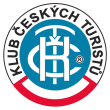 Spolek KČT NáchodVás zve na výlet v neděli 1. prosince 2019KŘÍŽOVÁ CESTA SUCHÝ DŮL 12 kmOdjezd autobusem z Náchoda 8.55 hod. do Police n.M.Trasa:  Police n.M. -  Svatojakubská cesta -  Suchodolská studánka -  Ticháčkova kaple -  křížová cesta -  Čertova skála – rest. Na hrázi (oběd) – Jiráskova cesta  - Hlavňov – Bukovice – Sibiř – Police n.M.Zpátky autobusem z Police n.M. – 14.30  15.30  16.50  17.30  18.30   19.40   21.05 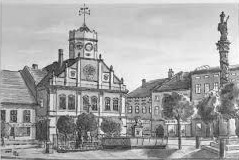 Vedoucí:  Miloš Krmášek   tel. 723 613 330    e-mail: hichota@email.czV případě nepříznivého počasí se výlet NEKONÁ.